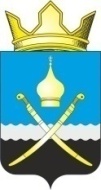 Российская ФедерацияРостовская область, Тацинский районМуниципальное образование «Михайловское сельское поселение»Администрация Михайловского сельского поселения__________________________________________________________________ПОСТАНОВЛЕНИЕ27 февраля 2017 года                                № 25                               х. МихайловОб отмене постановлений Администрации Михайловского сельского поселения от 25.01.2017 № 14, от 25.01.2017 № 15, от 25.01.2017 № 16, от 25.01.2017 № 17В соответствии со статьей 53 Устава муниципального образования «Михайловское сельское поселение»,ПОСТАНОВЛЯЮ:        1. Признать утратившими силу:        -  постановление Администрации Михайловского сельского поселения от 25.01.2017 № 14  «О внесении изменений в постановление Администрации Михайловского сельского поселения от 04.12.2015 № 194 «Об утверждении административного регламента предоставления муниципальной услуги «Предоставление земельных участков, находящихся в муниципальной собственности или государственная собственность на которые не разграничена, в аренду без проведения торгов»;        -  постановление Администрации Михайловского сельского поселения от 25.01.2017 № 15  «О признании утратившим силу постановления Администрации Михайловского сельского поселения от 04.12.2015 № 195 «Об утверждении административного регламента предоставления муниципальной услуги «Предоставление земельного участка, находящегося в муниципальной собственности или государственная собственность на который не разграничена, в собственности бесплатно»;        -  постановление Администрации Михайловского сельского поселения от 25.01.2017 № 16  «О внесении изменений в постановления Администрации Михайловского сельского поселения от 04.12.2015 № 196, от 04.12.2015 № 197, от 04.12.2015 № 198, от 04.12.2015 № 196, от 04.12.2015 № 200, от 04.12.2015 № 201, от 04.12.2015 № 202, от 04.12.2015 № 204, от 04.12.2015 № 215, от 29.12.2015 № 246;        -  постановление Администрации Михайловского сельского поселения от 25.01.2017 № 17  «О признании утратившими силу постановлений Администрации Михайловского сельского поселения от 04.12.2015 № 192, от 15.03.2016 № 47.       2. Настоящее постановление подлежит официальному обнародованию (опубликованию).       3. Контроль за исполнением настоящего постановления оставляю  за собой.И.о. главы Администрации Михайловского сельского поселения  						                     Л.Л. Качурина